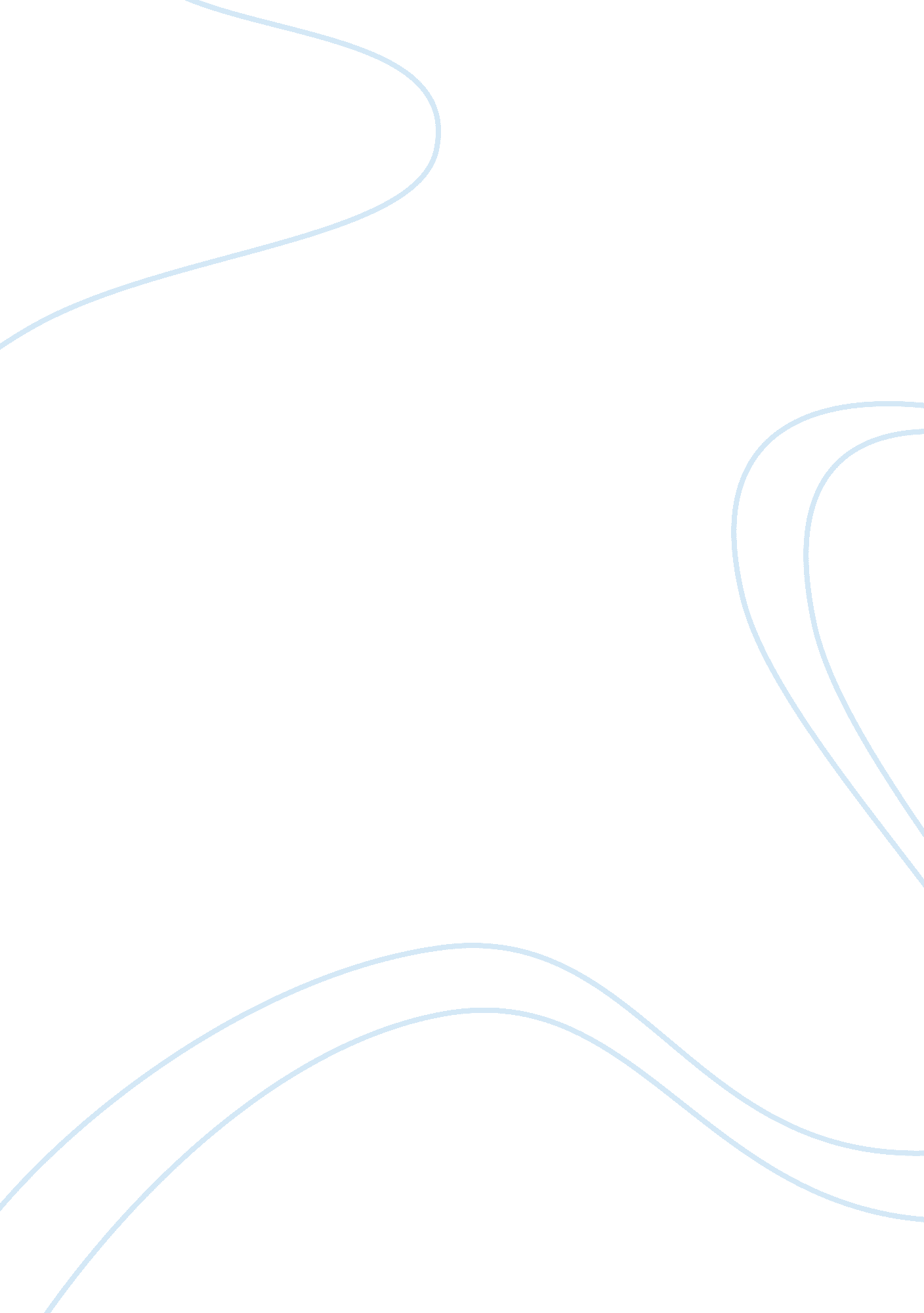 Understanding the need for social entrepreneurship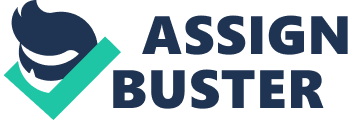 Contents Model Summary Social Entrepreneurship is an emerging and turning field that investigates an chance to make social and economic value on a sustainable footing. We can see societal entrepreneurship as a loanblend of for-profit and non-profit activities. In contrast with the non-profit sector, societal entrepreneurship satisfies the turning demand in effectual and sustainable support in support. At the same clip, societal enterprisers are able to pull increasing concentration of wealth and power in the private sector and utilize corporate societal duty as a proactive solution to assorted societal jobs, such as poorness, every bit good as environmental jobs. As stated by Sherill Johnson ( 2000 ) , “ societal entrepreneurship is emerging as an advanced attack for covering with complex societal demands. ” Despite the fact that societal entrepreneurship has been pulling much attending over last few decennaries, this field of survey is still on early phases of development. The subject is still a Greenfield for researches, and scientific plants devoted to this field are still behind the pattern. In order to get the better of this slowdown, several university research centres have been established ( the most outstanding is Skoll Centre for Social Entrepreneurship in Oxford ) . In this paper we will seek to show either conceptual documents ( which will assist us to hold a position on societal entrepreneurship from defferent positions ) , or some empirical researches, devoted to the topic. Development of the construct Although the term of societal entrepreneurship has a short history, the pattern of societal entrepreneurial activity day of the months back many old ages ago and many societal enterprisers can be found in the history. An illustration that satisfies modern standards of societal entrepreneurship could be Florence Nihgtingale ( 1820 – 1910 ) , the laminitis of the first nursing school, and Vinoba Bhave ( 1895 – 1982 ) , who founded India`s Land Gift Movement. As stated by Nicholls ( 2006 ) the term “ societal enterpriser ” was introduced in 1972 by Banks, who noted that societal jobs could be solved with managerial attack. However, merely in 1990s the topic gained much attending from authorities and research workers. In 1991 in Italy the first societal house with specific legal signifier for a societal co-op was created. At the same period, a great figure of literature and researches, devoted to the subject of societal entrepreneurship, has been introduced ( Boschee, 1995 ; Dees, 1998 ; Leadbeater, 1997 ) . Social entrepreneurship gained farther involvement in 2000s, particularly after Muhammad Yunus, the laminitis of the Grameen Bank received Nobel Peace Prize in 2006. Reasons for involvement in societal entrepreneurship Harmonizing to Nicholls ( 2006 ) , we can separate two types of development of societal entrepreneurship: demand and supply. The first is inchoate jobs which require advanced attack. The 2nd is developments that can assist to get the better of these jobs. The demand side is twofold. First, there is an consciousness of inequality in wealth distribution ( Worldbank, 2007 ) . Second, societal establishments are confronting a lessening in support. This decrease can be a consequence of turning competition among not-for-profits ( Johnson, 2000 ; Salamon, Sokolowski, & A ; List, 2003 ) . Furthermore, non-profit-making establishments are confronting turning demand in efficiency. ( Zahra et al. , 2009 ) . Boschee describes the jobs which are late emerged in societal sector as follows: “ operating costs have soared, resources available from traditional beginnings have flattened, the figure of not-for-profits viing for grants and subsidies has more than tripled, and the figure of people in demand has escalated beyond our most distressing incubuss. ” ( Boschee & A ; McClurg, 2003 ) . On the other manus, several chances for societal sector have emerged late. The chief chance is turning Corporate Social Responsibility motion. Businessmens started to believe that societal duty and making concern are non incompatible ( Zahra et al. , 2008 ) . A good illustration of the new coevals of concern altruists, who understand the importance of making societal good, is Jeffrey Skoll, the laminitis of eBay and Skoll Foundation back uping societal enterprisers. Problem of definition of societal entrepreneurship Despite the fact that societal entrepreneurship is a turning field of involvement, there is no general definition of this phenomenon. Unfortunately, the boundaries of societal entrepreneurship are improbable to be defined shortly. Peter Drucker argues that societal enterprisers “ … change the public presentation capacity of society ” ( Gendron, 1996 ) while Henton et Al. ( 1997 ) see ‘ civic enterprisers ‘ as “ … a new coevals of leaders who forge new, strongly productive linkages at the intersection of concern, authorities, instruction and community ” Harmonizing to Schulyer ( 1998 ) , societal enterprisers are “ … persons who have a vision for societal alteration and who have the fiscal resources to back up their thoughts… . who exhibit all the accomplishments of successful concern people every bit good as a powerful desire for societal alteration ” . Boschee ( 1998 ) decribes societal enterprisers as “ … non-profit executives who pay increased attending to market forces without losing sight of their implicit in mission ” ( p. 1 ) . Harmonizing to Thompson et Al. ( 2000 ) societal enterprisers are “ … people who realize where there is an chance to fulfill some unmet need that the province public assistance system will non or can non run into, and who gather together the necessary resources ( by and large people, frequently voluntaries, money and premises ) and utilize these to ‘ make a difference ‘ ” Overall, we can separate two basic attacks to this construct. The first is based on non-profit position. Disciples of this attack ( Boschee & A ; McClurg, 2003 ; Fowler, 2000 ; Sharir & A ; Lerner, 2006 ; Weerawardena & A ; Mort, 2006 ) see societal entrepreneurship as making concern in the non-profit sector. This attack excludes part to SE endeavors via grants and subsidies. The other attack is focused chiefly on part of SE endeavors to society and environment ( Mair & A ; Marti , 2006 ; Nicholls, 2006 ; Peredo & A ; McLean, 2006 ) . Harmonizing to Nicholls, “ societal entrepreneurship represents an umbrella term for a considerable scope of advanced and dynamic international practice and discourse in the societal and environmental sector ” ( Nicholls, 2006 ) . Despite big figure of definitions, there is a small systematic efforts to map the definitions. The most recent effort was made by Johanna Mair and Ignasi Marti ( 2004 ) . These writers highlighted three basic premises in specifying the topic. First, the societal entrepreneurship can be considered as a procedure of making value by uniting resources in new ways ( Stevenson, Roberts, & A ; Grousbeck, 1989 ; Schumpeter, 1934 ) . Second, these resource combinations are intended chiefly to research and work chances to make societal value by exciting societal alteration ( Alvord et al. , 2004 ) or run intoing societal demand. Third, the procedure of societal entrepreneurship non merely can affect the offering of services and merchandises, but can besides mention to the creative activity of new organisations. Figure Specifying Social Entrepreneurship Beginning: Mair, J. , & A ; Marti , I. ( 2006 ) . Social entrepreneurship research: A beginning of account, anticipation, and delectation. Journal of World Business, 41 ( 1 ) , 36-44. In order to capture the kernel of societal entrepreneurship, Johanna Mair and Ignasi Marti splitted this term and studied its “ societal ” and “ entrepreneurial ” elements. Degree of “ societal ” One of the chief obstructions in understanding societal entrepreneurship is specifying the boundaries of what we mean by “ societal ” ( Seelos & A ; Mair, 2005a ) . We should take into history the fact that “ pure ” entrepreneurship besides has a societal facet. As Venkataraman ( 1997 ) has pointed out, increasing societal wealth is an indispensable portion of the entrepreneurial activity: “ As Schumpeter ( 1934 ) pointed out several decennaries ago ( and Adam Smith much earlier ) , the personal net income motivation is a cardinal engine that powers private endeavor and societal wealth. Entrepreneurship is peculiarly productive from a societal public assistance position when, in the procedure of prosecuting selfish terminals, enterprisers besides enhance societal wealth by making new markets, new industries, new engineering, new institutional signifiers, new occupations, and net additions in existent productiveness ” . Harmonizing to Velamuri ( 2002 ) , selflessness and entrepreneurship differ merely in grade, non in sort. What is the difference, thereby, between societal entrepreneurship and entrepreneurship in concern sector? Mair and Marti investigated three successful instances of societal entrepreneurship — the Grameen Bank in Bangladesh, the Aravind Eye Hospital in India and Sekem in Egypt – and discovered that value creative activity in all three organisations had both societal and economical facets. However, in contrast to other concerns, in these organisation “ the chief focal point is on societal value, while economic value creative activity is seen as a necessary status to guarantee fiscal viability ” . Harmonizing to Mair and Marti, “ the nature of the societal demands and societal alteration addressed by societal enterprisers differs depending on the context ” . For case, in developing states societal demands that can solved by mean of societal entrepreneurship are poorness, hungriness, kid mortality, deceases etc. For developed universe it can be gaps in the societal public assistance system. Harmonizing to Thompson ( 2000 ) these chances are “ unmet needs that the province public assistance system will non or can non run into ” . Degree of “ entrepreneurial ” First surveies on the subject of entrepreneurship were look intoing how personality and background of the enterpriser define his/her entrepreneurial behaviour ( McClelland, 1961 ; Kets De Vries, 1977 ) . In the center of 1980s this focal point shifted to the entrepreneurial procedure or entrepreneurial behaviour ( Gartner, 1985, 1988 ; Sandberg & A ; Hofer, 1987 ) . In add-on, a figure of scientific plants, depicting entrepreneurial procedures outside of the concern sector ( Morris & A ; Jones, 1999 ; Zerbinati & A ; Souitaris, 2005 ) and the function of entrepreneurship in society ( Steyaert & A ; Katz, 2004 ) have emerged. Modern paradigm describes entrepreneurship as a field that analyses how, by whom, and with what effects opportunities to make goods and services are discovered, evaluated, and exploited ( Shane & A ; Venkataraman, 2000 ) . A great figure of recent researches are devoted to personal traits of societal enterprisers, like particular leading accomplishments ( Henton, Melville, & A ; Walesh, 1997 ; Thompson et al. , 2000 ) , a passion to recognize their vision ( Bornstein, 1998 ; Boschee, 1995 ) , and a strong ethical fibre ( Bornstein, 1998 ; Drayton, 2002 ) . Mair and Marti put into inquiry this attack, showing uncertainties about its ability to distinguish societal enterprisers and other histrions like societal militants, directors, politicians etc. The writers refer to the article “ Who is the enterpriser? is the incorrect inquiry “ by Gartner ( 1988 ) . Some research workers alternatively of concentrating on personal traits of societal enterprisers accent on entrepreneurial procedure in order to do a differentiation between societal enterprises and societal “ entrepreneurial ” enterprises. Representing this attack, Dees describes societal entrepreneurial activity as “ prosecuting in a procedure of uninterrupted invention and moving boldly without being limited by the resources they presently have in manus ” ( 1998 ) . To assist to separate societal entrepreneurship from other entrepreneurial activity, some research workers focused on the “ societal value making ” nature of the chances entrepreneurially discovered and exploited ( Hibbert, Hogg, Quinn, 2002 ; Mort, Weerawardena, & A ; Carnegie, 2002 ; Guclu, Dees & A ; Anderson, 2002 ) . Broad definition After the analysis of the most common definitions of societal entrepreneurship ( Table 1 ) and major facets in account of this term ( either societal and entrepreneurial ) , Mair and Marti proposed a wide definition of societal entrepreneurship as a “ procedure affecting the advanced usage and combination of resources to prosecute chances to catalyse societal alteration and/or reference societal demands. ” The definition, proposed by Mair and Marti, is used in GEM ( Global Entrepreneurship Monitor ) for variables, refering societal entrepreneurship. Due to the fact that we will utilize GEM methodological analysis in this paper, we will besides accept this general definition as the most general and cosmopolitan one. The issue of selected methodological analysis will be farther covered in the “ Methodology ” chapter. Modern schools of ideas: Four attacks to societal entrepreneurship The development of research in the field of societal entrepreneurship resulted in several dissimilar attacks to societal entrepreneurship in the different parts. We can separate two geographical traditions — American and European — which gave birth to four several attacks or schools of idea. ( Nyssens, 2006 ; Kerlin, 2006 ; Hoogendoorn et. al. , 2010 ) American tradition At the terminal of 1970s due to economic downswing many non-profit-making administration faced big cutbacks in federal support. In order to get by with these cutbacks, a commercial activities in a signifier of societal endeavor was introduced. By this ground the American context is focused on-generating activities ( Kerlin, 2006 ) . Hence, within the American attack, societal entrepreneurship refers above all to market-oriented economic activities that serve a societal end irrespective of the legal construction and sector ( Nyssens, 2006 ) . This attack considers societal entrepreneurship a sub-field of entrepreneurship that consequences in scholarly attending from both concern schools and societal scientific disciplines ( Hoogendoorn et. al. , 2010 ) . The American attack resulted in two separate schools of idea: the Social Enterprise School and the Social Innovation School: The Innovation School of idea accents on invention nature of societal entrepreneusrship: “ the school is focused on set uping new and better ways to turn to societal jobs or run into societal demands ” ( Dees & A ; Battle Anderson, 2006 ) . This school of idea on societal entrepreneurship is rooted in the organic structure of cognition of commercial entrepreneurship on the find, rating, and development of chances. In the instance of societal entrepreneurship, these chances are found in societal demands exploited by advanced agencies to fulfill those demands ( Hoogendoorn et. al. , 2010 ) . The Social Enterprise School of idea, focal points on is the endeavor, described as an entrepreneurial, non-profit-making venture that generates “ earned-income ” while functioning a societal mission. The income is independent from grants and subsidies. This school besides promotes the thought that following concern methods is a successful manner to better the effectivity of non-profit-making administrations and do them more entrepreneurial. ( Hoogendoorn et. al. , 2010 ) . European tradition. Equally good as societal endeavors in the USA, European societal endeavors root back to crises of the eightiess. However, they largely addressed services, non provided for that clip. The European societal endeavors address services such as lodging for progressively marginalized groups, child care, urban regeneration, and employment plans for the long-run unemployed ( Kerlin, 2006 ) . Within the European attack, societal endeavors are by and large of the non-profit-making or co-operative type, are dedicated to the creative activity of societal impact for the community, and combine gross coevals with the work or participatory activity of plan donees ( Nyssens, 2006 ) . Another differentiation of European attack is that it is chiefly initiated on regional and governmental degrees. Within the European attack two school of ideas can be distinguished: EMES and British. The Emergence of Social Enterprise in Europe ( EMES ) Research Network began in 1996 and consists of bookmans collaborating in order to look into the societal endeavor phenomenon and set up a wide definition that allows for the national differences within the European Union. The chief aim of the research of the EMES web is the outgrowth and growing of societal endeavors within the European Union. As in the Social Enterprise School, the unit of observation is the endeavor. In the instance of the EMES attack, the societal endeavor has an expressed purpose to profit the community, is launched by a group of citizens, enjoys a high grade of liberty, is participatory in nature, and does non establish decision-making power on capital ownership ( Hoogendoorn et. al. , 2010 ) . In general, the administrations within This attack consist of the undermentioned types: associations, co-operatives, common administrations, and foundations. In contrast to the Social Enterprise School, which applies a non-distribution restraint to net incomes, the EMES attack allows for some net income distribution due to the inclusion of co-operatives. UK attack is a separate attack, distinguishable both from American and European tradition. This attack dates back to 1990s, when the Labour Party tried to excite partnerships between civil society, the populace sector, and the private sector. UK societal endeavors are capable to a limited distribution of net incomes and can be initiated by persons, groups of citizens, or by legal entities. In contrast to the EMES attack, the goods and services provided can be related, unrelated, or cardinal to the venture ‘ s mission. In add-on, the societal endeavors in the UK are merchandising within the market. The tabular array below represents major defference between the attacks mentioned above: Figure: Schools of ideas on societal entrepreneurship Beginning: Hoogendoorn, B. , Pennings E. , & A ; Thurik R. ( 2010 ) What Do We Know About Social Entrepreneurship: An Analysis of Empirical Research from Social endeavor categorization In the recent old ages writers have concluded three different types of societal entrepreneurship. Dorado ( 2006 ) and Trexler ( 2008 ) have similar attacks whereas Zahra et. Al. ( 2009 ) go a different manner. Harmonizing to Dorado, there is the non-profit societal endeavor which does concern to finance its societal service. She defines its scheme as a scheme “ to restrict dependence on contributions and authorities subsidies and to go self-sufficing ” but the cardinal difference [ aˆ¦ ] is the authorities signifier ” . The aim of this societal endeavor is to supply societal service and the ground why it is making concern as others is the purpose to go less depended on others but to be more self-sustainable through ain resource creative activity. This type goes good with Trexler ‘ s type which comprises “ nongovernmental, non-profit organisations that apply concern patterns and prosodies to their work ” ( Trexler ; 2008 ) . These organisations are perfectly non-profit and can be explained best with the new term venture philanthropic gift. Dorado ‘ s ( 2006 ) 2nd type is the for-profit societal endeavor which, harmonizing to her, is a “ for-profit endeavor with dual bottom line mission ” . Typical for these types of endeavors is the fact that they “ blend concern and societal ends ” and that its laminitiss “ acknowledge and unrelentingly prosecute chances ” ( Dorado, 2006 ) . Their resources are non limited and they “ portion the same administration signifier as traditional endeavors ” . Trexler describe this type as an administration that devises “ solutions to societal jobs that go beyond the bounds ” . In contrast to Dorado it does non count whether the endeavor is non-profit or for-profit as this definition of societal entrepreneurship is seen “ in footings of entrepreneurial invention ” ( Trexler ; 2008 ) . Dorado ‘ s last type of societal endeavor is the cross-sector societal endeavor which is combination of both antecedently mentioned types and can be characterised by “ their spanning across for-profit and non-profit administrations ” . Trexler ( 2008 ) alternatively defines that type as a more entrepreneurial attack where a societal concern “ eschews grants and contributions in favor of fiscal self-sustainability ” . It can be both non-profit and for-profit but the difference to Dorado is the fact that the writer equates “ entrepreneurship with earned income ” ( Trexler, 2008 ) . The most recent definition of different types of societal endeavors was done by Zahra et. Al. ( 2009 ) . Zahra et. Al. separate the different types by their graduated table, their range and their focal point. Their first type is the Social Bricoleur. This signifier of societal enterpriser addresses local societal demands in his close environment. He or she is little in graduated table and focuses on the local country. As this type of enterpriser is near to the mark group he or she can number on his or her elaborate cognition and knows the demands of his or her clients. One of the jobs the Social Bricoleur brushs are limited resources. The 2nd type introduced by Zahra et. Al. is the Social Constructionist. Their chief end is to construct and run “ alternate constructions and [ to turn to ] demands that set up establishments can non ” ( Zahra, et. al, 2009 ) . They are chiefly little to big in graduated table and local to international in range. They are of import for the community because “ Torahs, ordinances, political acceptableness and inefficiencies prevent set up establishments from turn toing of import demands ” . They fundamentally fill the spreads of big establishments. They largest restriction is the “ demand to get fiscal and human resources ” . The 3rd and last type Zahra et. Al. stated is the Social Engineer. Their purpose is the “ creative activity of newer, more effectual societal systems to replace bing 1s ” . Normally they are “ really big graduated table and national to international in range ” . These societal enterprisers are of import because it may go on that important societal alteration is prevented by political parties or corrupt authoritiess that may confront disadvantages of holding a new societal system. One might believe of any dictator who does non desire to hold societal service for the population as it is so easier to suppress them. Their largest obstruction is the fact that they are seen as basically illegitimated parties being a menace to authorities and other strong parties. Theoretical model This chapter covers two groups of theories, which can be used to explicate and understand cross-country discrepancy from the position of societal entrepreneurial activity. The first group of literature gives a theoretical footing for probe of this discrepancy from the position of economic development, while the 2nd one considers macroeconomic indexs as determiners for societal entrepreneurship. Based on these theories, the model of survey is developed and research hypotheses are stated. Economic development as a beginning of account of societal endeavors state fluctuations Understanding the kineticss of entrepreneurship The research, look intoing the mutuality between entrepreneurship and economic development day of the months back to cardinal Schumpeter ‘ s construct of influence of entrepreneurship on the society ( Schumpeter, 1975 ) . Harmonizing to Schumpeter, “ Everyone is an enterpriser when he really carries out new combinations ” . These new combinations contribute the economic growing by run intoing the demand and making new merchandises ( “ procedure of originative devastation ” ) . On a footing of the theory of “ originative devastation ” , Schumpeter built a theory of “ long moving ridges ” of concern rhythms, viewed as a consequence of the procedure of invention and growing of the economic system. Quantitative informations, provided by Global Entrepreneurship Monitor, give an chance to give a statistical justification of this proposition. As it was revealed in research documents, the degree of economic development is non the same for states with different economic development. ( e. g. Verkhovskaya, Dorokhina, 2008 ) Therefore, there is no direct correlativity between the degree of economic development and the degree the degree of entrepreneurial activity, and – as it was revealed by legion surveies — this relationship is U-shaped ( e. g. Verkhovskaya, Dorokhina, 2008 ; Obraztsova, 2010 ; Wennekers et. Al. 2010 ) . This happening gives a possibility to research entrepreneurship within different bunchs and suggest possible determiners the distribution of entrepreneurship. The recent survey “ The relationship between entrepreneurship and economic development: Is it U-shaped? ” Wennekers and co-workers investigate the empirical grounds for a U-shaped relationship between the degree of economic development and the rate of entrepreneurship. ( Wennekers et. Al. 2010 ) . The survey reveals a discontinuity between solo freelance at the lower terminal of the entrepreneurship spectrum and societal pioneers and ambitious enterprisers at the upper terminal. Writers suggest that upper terminal of the spectrum an evident positive correlativity between the prevalence of ambitious, export-oriented and advanced concern start-ups on the one manus and norm per capita income on the other may be dominant in qualitative footings. Recently, the assorted observations and premises are proposed in order to separate demand and supply side of entrepreneurship are to some extent corroborated by the self-expressed motivations of early-stage enterprisers to take for self-employment. Acs ( 2006 ) usage GEM 2004 information in order to happen a positive relationship between the opportunity-necessity entrepreneurship ratio and a state ‘ s per capita income. The writer argues that at low degrees of national income, self-employment provides occupation chances and range for the creative activity of markets. As GDP per capita income additions, the outgrowth of new engineerings and economic systems of graduated table allows larger and established houses to fulfill the demand of turning markets and to increase their comparative function in the economic system. However, with farther additions in income, the function played by the entrepreneurial sector additions once more, as more persons have the resources to travel into concern for themselves in a concern environment that allows the development of chances. In high-income economic systems, through lower costs and accelerated engineering development, entrepreneurial houses have a competitory advantage. Similarly, Bosma et Al. ( 2008 ) on a footing of Global Entrepreneurship Monitor 2007 study research reveals that even in high-income states, on mean about 40 % of early-stage enterprisers do non take self-employment due to ‘ improvement goaded chance ” . Alternatively, they look for self-employment for a ground of necessity ( because they have no better options for work ) , to keep their income, or for assorted motivations ( necessity and chance ) . In less developed states more than 50 % of the enterprisers have necessity or assorted motivations for taking for self-employment. Harmonizing to Hessels et. Al. ( 2008 ) in Europe more than 35 % of early-stage enterprisers choose self-employment in order to derive independency, while in less developed states ‘ being independent ‘ is the primary motivation for merely about 20 % of early-stage enterprisers: Figure: Motivations for early-stage enterprisers Beginning: Hessels, S. J. A. , K. Suddle and M. Mooibroek ( 2008 ) , Global Entrepreneurship Monitor 2007 The Netherlands, Zoetermeer: EIM Another beginning, which can be used to research entrepreneurship-economic development interrelatedness, is invention. Technological alteration in the late twentieth and early twenty-first century and rapid addition if new engineerings, has greatly influenced chances for entrepreneurial activities giving an chance to develop new goods and services. Zoltan Acs and co-workers developed the “ Knowledge Spillover Theory of Entrepreneurship ” harmonizing to which the creative activity of new cognition expands the set of technological chance. Acs et. Al. suggest, that the entrepreneurial activity does non affect merely the arbitrage of chances, but besides the development of intra-temporal cognition spillovers non appropriated by incumbent i¬? rms. It creates chances for advanced new concern start-ups, which bring innovations to market, that create wealth and growing. ‘ ( Acs et al. , 2009 ) . The survey of Koellinger ( 2008 ) brings an empirical grounds for the Knowledge Spillover Theory of Entrepreneurship and links economic development, invention and entrepreneurship. The survey is based on GEM statistical informations in order to explicate the prevalence of self-perceived advanced nascent enterprisers. First, a important positive influence on the prevalence of advanced entrepreneurship exists with regard to, among others, instruction, entrepreneurial assurance, and chance perceptual experience at the single degree. Second, the arrested development analysis shows that GDP per capita in the respondent ‘ s state of abode has a important positive influence on the odds of invention among nascent enterprisers ( Koellinger, 2008 ) . The graph below summarizes the theory devoted to understanding cross-cultural difference from the position of commercial entrepreneurship. Dynamicss of societal entrepreneurship kineticss: same or different? As suggested by William Baumol, the degree of entrepreneurship is the same across states, but that entrepreneurship is manifested in different ways depending on the institutional context ( Baumol, 1993 ) . James Austin and co-workers proposed that, although the contextual factors for commercial and societal entrepreneurship can be the same, the influence of the context is different because of the manner the interaction of a societal venture ‘ s mission and public presentation measuring systems ini¬‚ uences entrepreneurial behaviour ( Austin et. Al, 2006 ) Weerewardena and Mort ( 2006 ) offer a theoretical account of societal entrepreneurship, where societal value creative activity is constrained by a context that impacts venture public presentation and resource acquisition. Finally, Spear and Bidet ( 2005 ) show the national context in which societal ventures operate has an consequence on the type of societal endeavor chosen to turn to work integrating of the inveterate unemployed. The macroeconomic context in which societal endeavors operate act upon their ability to both make societal value and prolonging concern theoretical account. Austin et Al. ( 2006 ) suggest that a rough economic context increases the demand for societal services ; at the same clip, beneficent contributions are more difi¬? cult to secure in economically ambitious times. To sum up, attacks mentioned above provide two chief premises for our research: The relationship between commercial entrepreneurship and economic development can be presented in a U-shape, with two groups: solo self-employed at the lower terminal of the entrepreneurship spectrum and societal pioneers and ambitious enterprisers at the upper terminal. Solo freelance enterprisers are largely necessity -driven, while enterprisers in developed states are driven by invention and aspiration. The kineticss of societal and commercial entrepreneurship are different and the interrelatedness between societal entrepreneurship and economic development will be presented in a different manner, compared to commercial entrepreneurship. Given the premises above, we can foretell that the kineticss of commercial and societal entrepreneurship are different: The interconnectedness between economic development and the degree of societal entrepreneurial activity is presented in a different manner compared to correlativity between economic development and the degree of commercial entrepreneurship Researching economical determiners of societal entrepreneurial activity Despite the fact the field of societal entrepreneurial surveies is turning quickly today, there is still a spread in the literature, look intoing societal entrepreneurship and its kineticss at a macro degree. Therefore, understanding the grade to which economic development as a portion of macroeconomic context can be a determiner for the degree of societal entrepreneurial activity, every bit good as understanding the difference between kineticss of commercial and societal entrepreneurship could supply a important part to entrepreneurship literature. Given the premise presented above, we propose that – as for commercial entrepreneurship — there is an impact of the economic environment on of the degree societal entrepreneurship. This research will analyze the macroeconomic factors of societal entrepreneurship, such as per capita income as a chief determiner, unemployment, revenue enhancement policy, poorness rate, concern freedom income inequality, easiness of making concern, post-materialism, and felicity indexes. Per capita income: As it was discussed in the old subdivision of the paper, there can be found a U-shape relationship between commercial entrepreneurship and economic development ( Wennekers et. Al. 2010 ) . On the other manus, as it was suggested by Austin et. Al. ( 2006 ) , given the same contextual environment, societal and commercial entrepreneurship will manifested in a different manner. Give a strong correlativity between the degree of economic development and the commercial entrepreneurship ( Koellinger, 2008 ) , we can non foretell the same correlativity between societal entrepreneurship and the degree of economic development, indicated by GDP per capita index. Therefore, the undermentioned hypothesis can be formulated: H2: There is no correlativity between the degree of societal entrepreneurial activity and the degree of GDP per capita. Unemployment rate: Kerlin ( 2009 ) proposes to tie in societal entrepreneurship with unemployment. As an grounds for this proposition the writer gives as illustration of Poland, where societal entrepreneurship developed a response to the lifting degree of unemployment, combined with public assistance spread created by shriveling public public assistance system. Rising degrees of unemployment, particularly in combination with the retreat or hapless operation of the province provides an chance for societal enterprisers. Therefore, following hypothesis can be proposed: H3: The degree of societal entrepreneurial activity is positively related to unemployment. Tax policy: As it was revealed in the empirical survey of Austin, little sum of public outgo gives an chance for new societal endeavors ( Austin et al. 2006 ) . In this instance societal endeavors activities can be viewed as a permutation to attempts undertaken by the authorities. We propose to take such indexs, as public outgo and the degree of revenue enhancement rates as a per centum of GDP. Therefore, we propose the undermentioned hypotheses: H4: The degree of societal entrepreneurial activity is negatively related to the degree of. tax rates as a per centum of GDP Poverty rates: As stated by many researches ( Kerlin, 2009 ; Austin et Al. 2006 ) societal enterprisers address countries in the populace sector that the authorities establishments have failed to turn to. Such an issue, addressed by societal endeavors can be poverty. Therefore, we propose the undermentioned hypothesis H5: The degree of societal entrepreneurial activity is positively related to poverty rates ( per centum of population populating below national poorness line ) Business Freedom: Regulations, imposed by the authorities can be perceived as a barrier for enterprisers. Therefore, concern freedom is positively correlated with commercial entrepreneurship. Stel and co-workers ( Stel et. al. , 2007 ) in his empirical survey reveals that authorities ordinances have a negative impact on a degree of commercial entrepreneurship. Therefore, we expect that concern freedom likewise has a positive impact on the degree on societal entrepreneurship: H6: The degree of societal entrepreneurial activity is positively related to concern freedom Income equality: Both commercial and societal entrepreneurship play an of import function to cut down income inequality. As stated by an empirical research by Perotti and Volpin ( 2004 ) , affluent inequality may decline overtime under limited entry of enterprisers. Therefore, the closer it the market to hone competition the easier is the entry for enterprisers, which is taking to less income inequality. At the same clip, as it was hypothesized supra, societal entrepreneurship has a positive impact on the degree on employment and accordingly improves income distribution. Thus the undermentioned hypothesis can be offered. H6: The degree of societal entrepreneurial activity is positively related to the degree of income equality LifN? satisfaction and felicity: Research methodological analysis In this subdivision the methodological model used of the research is explained. The first subdivision describes the GEM plan used for the research and societal entrepreneurial activity as a dependant variable. Second portion covers beginnings of independent variables. Finally, we describe the typology of societal endeavors accepted by GEM program.. Dependent variable For our survey we will utilize as our chief informations beginning the study from the Global Entrepreneurship Monitor. Initiated in 1999, Global Entrepreneurship Monitor ( GEM ) gathers data from at least 2, 000 grownups in over 42 states, utilizing a combination of telephone study and face-to-face interviews. The chief aims of the GEM plan are Enabling an comparative analysis of entire entrepreneurial activity between states Specifying determiner of entrepreneurial activity Analyzing policies that can excite entrepreneurial activity Analyzing particular subjects on entrepreneurship In 2009 was the particular subject of GEM study was the prevalence and nature of entrepreneurship with a societal intent. Respondents from 49 states participated in the research. To place a commercial enterpriser among big population the study inquiry requires to reply, whether the respondent ( 1 ) ” entirely or with others, presently seeking to get down a new concern or owning and pull offing a company, including any self-employment or selling any goods or services to others ” To place a societal enterpriser, the undermentioned inquiry was addressed to respondents: ( 2 ) ” Are you, entirely or with others, presently seeking to get down or presently having and pull offing any sort of activity, organisation or enterprise that has a peculiarly societal, environmental or community aim? ” Since an “ activity, organisation or enterprise ” is non every bit narrow as owning or get downing a concern, there can be distinguished 3 groups of respondents: Social instigators: those, who positively answered to the 2nd inquiry and negatively to the first 1 Social enterprisers: those, who are answered positively to both inquiries. Commercial enterprisers: those, who positively answered to the first inquiry and negatively answered to the 2nd inquiry Since the difference between two first groups is non apparent and can easy be mixed up, for the research we will utilize an sum variable Social Entrepreneurial Activity, which includes both. When construing the analysis and consequences we should maintain in head several restrictions associated with the GEM methodological analysis. The grade, to which aim of an enterpriser is societal, environmental or community oriented depends on the perceptual experience of a respondent. Since, most concepts are measured in dichotomous “ Yes/No ” footings. the extent to which the hypothesized constructs can be to the full operationalized limited Independent variables Typology GEM developed a typology including four wide groups. The typology is derived from three different characteristics of a societal endeavor: 1 ) Prominence of societal ( or environmental ) ends with regard to economic ends ; 2 ) Reliance on an earned income scheme and its part with regard to entire grosss of the organisation 3 ) Presence of invention. The four proposed classs are: 1. Traditional NGOs ( high degrees of social/environment ends ; not-for-profit position ) , 2. Not-for-profit SE ( high degrees of social/environmental ends ; not-for-profit position ; invention ) ; 3. Hybrid SE ( high degrees of social/environmental ends ; earned income scheme “ integrated ” or “ complementary ” to the mission ) 4. For Net income SE ( high but non entirely societal environmental ends ; earned income scheme ) There is besides a 5th class, societal activity with chiefly for-profit motivations. This class captures the convergence or blurring of the boundaries between Social Entrepreneurial Activity and Total Entrepreneurial Activity. Figure Social Entreprise Types Classification Bosma, N. , K. Jones, E. Autio and J. Levie ( 2008 ) , Global Entrepreneurship Monitor, 2007 Executive Report, Babson College, Babson Park, MA, US / London Business School, London, UK Consequences In this subdivision we will supply descriptive statistics for societal endeavor distribution. We will research difference between four types of societal endeavors, proposed in the old subdivision. The subdivision returns with proving hypotheses on determiners of societal entrepreneurial activity. Finally, we will research the difference between kineticss of commercial and societal entrepreneurship. Social entrepreneurship at cross-country degree The cross-country rates for societal entrepreneurship are presented in the Figure below As seen from the figure, the highest rates of societal entrepreneurship have United Arab Emirates ( 4. 3 % ) , Argentina ( 4. 1 % ) United States ( 3. 9 % ) Iceland ( 3. 9 % ) Venezuela ( 3. 6 % ) , Peru ( 3. 5 % ) . Lowest tonss on societal entrepreneurial activity have Guatemala ( 0. 1 % ) , Saudi Arabia and Malaysia ( 0. 2 % ) and Brazil ( 0. 4 % ) . The Table below presents the difference between societal and commercial entrepreneurship in early phase and established organisations. As seen from the tabular array, societal enterprisers are more prevailing in early-stage organisations. It gives the empirical grounds to the fact that societal entrepreneurship is a immature field, therefore the per centum of established societal endeavors should increase in clip. Besides, this tabular array reveals thN? spread between societal and commercial entrepreneurship. While the prevalence rates for commercial entrepreneurship tend to diminish with the wealth of the state, the per centum of societal enterprisers ( both early-stage and established organisations ) are increasing. The Table below provides prevalence rates for three different types of enterprisers, described in the old subdivision: societal instigators, societal concern enterprisers and commercial enterprisers GDP per capita and societal entrepreneurship The arrested development analysis of GDP per capita and societal entrepreneurship provide rather interesting consequences. As seen from the Figure below 5 states ( Tonga, Colombia, Jamaica, Peru, Venezuela ) have highly high rates for societal entrepreneurship while holding low rates in GDP per capita. This unnatural distribution can perchance be a consequence of a statistical error, made during the informations assemblage procedure. A particular study by Howard Frederic ( 2010 ) investigates Tonga instance as an illustration of statistical mistakes, caused by improper measuring. Despite the fact that people in these 5 states likely in fact have high societal entrepreneurial spirit, ( e. g. as it is confirmed by Frederic, “ Pacific peoples are good known for their invention and their enterprising ” ) due to coverage mistakes and measurement mistakes, indentified by Frederic, we need to except these instances for the theoretical account we use. If we adjust our measuring, the following three-dimensional arrested development reveals the mutuality between societal entrepreneurship and commercial entrepreneurship. The correlativity between the degree of sovial engagement and GDP per capita is non simmetrical, and seting SEA index as a determiner does non take to a important arrested development. The arrested development correlativity can be used to find the degree of societal entrepreneursip in a given state. For case This arrested development provides a support for our hypothesis that interrelatedness between societal entrepreneurship and economic development is presented in a different manner compared to commercial entrepreneurship ( see Figure ) While legion surveies identify two major groups of societal enterprisers: nessessity driven solo freelance, and ambitious societal pioneers, the distribution of societal enterprisers is more complex. A possible beginning of account can be the Understanding economic development In his authoritative text W. W. Rostow ( 1960 ) suggested that states go through five phases of economic growing. Michael Porter ( 2002 ) has provided a modern rendering of Rostow ‘ s typology by placing three phases of development ( as opposed to growing ) . Porter identifies a factor-driven phase, an efficiency-driven phase, and an innovation-driven phase, and he adds two passages. While Rostow focused on the age of high mass ingestion, Porter ‘ s theoretical account encompasses recent developments in the economic sciences of cognition, hence he focuses on the invention. Historically, an elect entrepreneurial category appears to hold played a prima function in invention and economic development. The factor-driven phase is marked by high rates of agricultural self-employment. Countries in this phase vie through low-priced efficiencies in the production of trade goods or low value-added merchandises. Exclusive proprietorships-i. e. , the self-employed-probably history for most little fabrication houses and service houses. About all economic systems experience this phase of economic development. These states neither create cognition for invention nor usage cognition for exporting. To vie in the efficiency-driven phase, states must hold efficient productive patterns in big markets, which allow companies to work economic systems of graduated table. Industries in this phase are makers that provide basic services. The efficiency-driven phase is marked by diminishing rates of self-employment. When capital and laborare replacements, an addition in the capital stock additions returns from working and lowers returns from pull offing. The innovation-driven phase is marked by an addition in knowledge-intensive activities ( Romer 1990 ) . In the innovation-driven phase cognition provides the cardinal input. In this phase the focal point displacements from houses to agents in ownership of new cognition ( Acs et al 2009 ) . The agent decides to get down a new house based on expected net returns from a new merchandise. The innovation-driven phase is biased towards high value added industries in which entrepreneurial activity is of import. Harmonizing to Sala-I-Martin et Al ( 2007 ) the first two phases of development are dominated by establishments. In fact, invention histories for merely about 5 per centum of economic activity in factor-driven economic systems and rises to 10 per centum in the efficiency driven phase. However, in the innovation-driven phase when chances for productiveness additions from factors and efficiency have been exhausted, invention histories for 30 per centum of economic activity. We see an S-shaped relationship between entrepreneurship and economic development because in the first passage phase entrepreneurship plays a function but it increases at a diminishing rate as the efficiency phase takes over. However, as we move from the efficiency-driven phase to the invention driven phase ( the knowledge-driven phase ) entrepreneurship plays a more of import function increasing at an increasing rate and latter at a diminishing rate ( Figure 1 ) . For societal entrepreneurial activity ( SEA index ) the most efficient is the qubic arrested development theoretical account, which gives 20, 5 % of coefficient of finding at a 0, 95 of confidential chance ( see Fig. below ) . The coefficint of finding is Unemployment Tax rates as a per centum of gross domestic product Poverty rates Business freedom Sustainability Happy planet Satisfaction with life Human development Post-materialism Ease of making concern As seen from the graph above, the distrubution Accumulative consequence Model Summary Discussion 